CHAMADA PARA SUBMISSÃO DE PROPOSTAS DE GRUPOS DE TRABALHO E DE MINICURSOS/OFICINAS PARA A VIII SEMANA EM FAVOR DE IGUALDADE RACIAL (VII SEFIR) DO NÚCLEO DE ESTUDOS AFRO-BRASILEIROS E INDÍGENAS (NEABI) DA UNIVERSIDADE FEDERAL DO ACRE (UFAC)O Núcleo de Estudos Afro-Brasileiros e Indígenas da Universidade Federal do Acre (Neabi/Ufac), por meio de seu evento acadêmico, Semana Em Favor de Igualdade Racial, em sua oitava edição (VIII Sefir), torna público a chamada para submissão de propostas de Grupos de Trabalho e de Minicursos/Oficinas para o referido evento.APRESENTAÇÃOA VIII Semana Em Favor de Igualdade Racial é a continuidade de um trabalho que vem sendo realizado uma vez por ano, desde 2015, pelo movimento negro educador, que une esforços de professores e alunos da Universidade Federal do Acre, tanto de graduação como de pós-graduação, como também o apoio institucional e dos movimentos sociais do estado do Acre. Este evento tem congregado pesquisadores em relações étnico-raciais de diferentes áreas, sobretudo da educação, para socialização de seus estudos e pesquisas, no intuito de fortalecer estas ações e os sujeitos que as desenvolvem. Este ano, assim como no ano de 2020 e 2021, devido a situação de pandemia que o mundo vem sofrendo, o evento será todo em formato online, à distância, o que esperamos que, assim como foi nos anos anteriores, não perca a qualidade de suas atividades, tendo em vista que mesmo nesse momento tão difícil e conturbado para todas e todos, a luta de enfrentamento ao racismo não esmoreceu, mas ao contrário, fortaleceu-se e reinventou-se como tem sido sua prática ao longo destes séculos de resistência e sobrevivência.OBJETIVOO objetivo deste evento não é apenas de dar visibilidade e publicidade a trabalhos que tenham como foco relações étnico-raciais, mas também estabelecer discussões de enfrentamento ao racismo por meio de palestras e ainda formações continuadas por meio de minicursos/oficinas que ampliem conhecimentos teóricos e metodológicos para aprimorar a luta por uma sociedade mais justa. REQUISITOS PARA PARTICIPAÇÃOOs proponentes de Grupos de Trabalho e Minicursos/Oficinas precisam ter:Pós-graduação na área de relações étnico-raciais, seja ela em nível de aperfeiçoamento/especialização, mestrado ou doutorado, a ser comprovada no ato da submissão da proposta; ouPesquisas na área, também a serem comprovadas no ato da inscrição.As propostas de Grupos de Trabalho e de Minicursos/Oficinas podem ser feitas por um proponente e até outros dois parceiros para estes trabalhos, não sendo obrigado às parcerias as exigências feitas para o proponente principal, descritas nas letras A e B acima.A proposta de Grupos de Trabalho e Minicursos/Oficinas deve constar de forma detalhada no Plano de Trabalho em anexo, que deve ser submetido devidamente preenchido no ato da inscrição. O proponente principal é o responsável por todos os dados da inscrição.PROCEDIMENTOS PARA INSCRIÇÃO As inscrições poderão ser realizadas no período de 18 de julho a 19 de agosto de 2022 em formulários específicos, encontrado neste endereço: Grupos de Trabalhos (GT): https://forms.gle/Jv7wx68ywA5AKuM26 Minicursos/Oficinas: https://forms.gle/zXXPjGQFw8zxTnMj6O Neabi/Ufac não se responsabiliza por eventuais problemas técnicos, da parte dos candidatos, que inviabilizem o processo de inscrição.Para Grupos de Trabalho (GTs)Os grupos de trabalhos (GTs) são espaços que fazem parte da programação da VIII Semana Em Favor de Igualdade Racial – VIII Sefir - destinados a apresentação e discussão de pesquisas concluídas, em andamento ou simplesmente propostas. Reúne pesquisadores/as negros/as e não negros/as, ativistas antirracistas, e outros/as interessados nas abordagens teórico-metodológicas relativas às relações étnico-raciais em geral. A aprovação dos Grupos de Trabalho inscritos está subordinada a alguns critérios a seguir.Proponentes e parceiros(as) (até 03 proponentes) deverão efetivar sua inscrição (Através do link de inscrição: https://forms.gle/Jv7wx68ywA5AKuM26).Para ser efetivado, o Grupo de Trabalho deverá ter entre 03 e 10 trabalhos aprovados. As apresentações serão realizadas em turno matutino, de acordo com o horário do Acre, em bloco de três comunicações, com 15 minutos para cada uma e um intervalo de 15 minutos para discussão das comunicações apresentadas em cada bloco.As propostas de Grupos de Trabalho deverão ser inscritas por um proponente com aperfeiçoamento/pós-graduação ou pesquisas na área. O proponente poderá ter a parceria de uma ou duas pessoas. Todos(as) precisam ter Currículo Lattes cadastrado e atualizado na plataforma CNPq.As propostas de Grupos de Trabalho deverão conter: título; nome do(a) proponente e dos(as) parceiros(as), quando houver, bem como o currículo resumido de todos(as); e resumo (contendo entre 150 e 300 palavras) da proposta contendo apresentação, justificativa, objetivos, embasamento teórico, resultados esperados e referências, dados estes que devem ser registrados no planejamento de GTs (Anexo I).Será responsabilidade do(a) proponente e seus(as) parceiros(as) avaliar e selecionar os resumos inscritos em seu Grupo de Trabalho, dando o devido parecer para cada inscrição de acordo com o cronograma deste edital. Terão ainda a responsabilidade de coordenar as atividades de seu Grupo de Trabalho durante a VIII Sefir, de acordo com a distribuição de dias e horários feita pela comissão de organização do evento.Minicursos/OficinasOs Minicursos/Oficinas são espaços de formação continuada dentro da VIII Semana Em Favor de Igualdade Racial – VIII Sefir – destinados a oferecer maiores conhecimentos teóricos e práticos na contribuição para uma sociedade antirracista. A aprovação de Minicursos/Oficinas inscritos está subordinada a alguns critérios a seguir.Proponentes e parceiros(as) deverão efetivar sua inscrição individual (Através do link de inscrição: https://forms.gle/zXXPjGQFw8zxTnMj6 ).Para ser efetivada, o Minicurso/Oficina deverá ter no mínimo 05 inscrições de participantes na atividade. Cada Minicurso/Oficina poderá ter até 50 inscritos. E serão realizadas em turno vespertino, de acordo com o horário do Acre.Os Minicursos/Oficinas terão a carga horária de 12h e comporão a carga horária de 20h da VIII Sefir. O proponente poderá optar por 2 dias de 3h de atividade ou por 3 dias de 2h de atividade, desde que deixe isso bem definido no planejamento. As outras 6h de atividades devem ser especificadas no planejamento (Anexo II) de forma assincrônicas, que são atividades realizadas de forma individual fora dos encontros sincrônicos de 6h. As propostas de Minicursos/Oficinas deverão ser inscritas por um proponente com aperfeiçoamento/pós-graduação ou pesquisas na área deste evento. O proponente poderá ter a parceria de uma ou duas pessoas. Todos(as) precisam ter Currículo Lattes cadastrado e atualizado na plataforma CNPq.As propostas de Minicursos/Oficinas deverão conter: título; nome do(a) proponente e dos(as) parceiros(as), quando houver, bem como o currículo resumido de todos(as); distribuição de carga horária; objetivos; conteúdos programáticos; procedimentos metodológicos; avaliação; referências. RESULTADO FINALTodos os prazos deste edital seguirão o cronograma definido.CRONOGRAMASCronograma dos Grupos de Trabalho - GTsCronograma Minicursos/OficinasDISPOSIÇÕES FINAIS A realização do Processo Seletivo está a cargo da Comissão de Organização do evento VIII Semana Em Favor de Igualdade Racial, realizada pelo Neabi/Ufac. A inscrição na seleção implica conhecimento e aceitação das condições estabelecidas neste edital.Para mais informações, os(as) candidatos(as) poderão entrar em contato com o Neabi/Ufac pelo e-mail neabi@ufac.br . Casos omissos, não previstos neste Edital, serão julgados pela Comissão de Organização do evento VIII Semana Em Favor de Igualdade Racial.Rio Branco/AC, 18 de julho de 2022.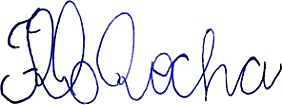 Profª Ma. Flávia Rodrigues Lima da RochaCoordenadora da VIII Semana em Favor de Igualdade Racial (VIII Sefir)
ANEXO I – FICHA DE INSCRIÇÃO DE GRUPO DE TRABALHO (GT)ANEXO II – FICHA DE INSCRIÇÃO DE MINICURSO/OFICINAATIVIDADEDATA/PERÍODOLançamento do edital de Chamada para inscrições de propostas de Grupos de Trabalho (GTs)18/07/2022Inscrições de propostas de GTs18/07 a 19/08/2022 (31 dias)Avaliação de GTs20/08 a 25/08/2023 (05 dias)Resultado Preliminar da Seleção de GTs25/08/2022Período de Recurso ao Resultado Preliminar da Seleção de GTs26/08 a 27/08/2022Análise de Recurso ao Resultado Preliminar da Seleção de GTs28/08 a 30/08/2022Resultado do Final da Seleção de GTs31/08/2022Inscrições em GT 01/09 a 30/09/2022(30 dias)Análise de Resumos pelos Coordenadores de GT01/10  a 15/10/2022Resultado Preliminar da análise de resumos16/10/2022 Recurso ao resultado preliminar da análise de resumos16/10 à 18/10/2022Resultado Final da análise de resumos19/10/2022Data do Evento 21 a 25/11/2022ATIVIDADEDATA/PERÍODOLançamento do edital de Chamada para inscrições de propostas de Minicursos/Oficinas18/07/2022Inscrições de propostas de Minicursos/Oficinas 18/07 a 19/08/2022Avaliação de Minicursos/Oficinas20/08 a 25/08/2022Resultado Preliminar da Seleção de Minicursos/Oficinas 26/08/2022Resultado do Final da Seleção de  Minicursos/Oficinas 31/08/2022Inscrições em  Minicursos/Oficinas01/09 a 15/11/2022Data do Evento 21/10 a 25/11/2022PROPOSTA DE GRUPO DE TRABALHO (GT)PROPOSTA DE GRUPO DE TRABALHO (GT)PROPOSTA DE GRUPO DE TRABALHO (GT)Título: Título: Título: Proponente e parceiros(as) do Grupo de Trabalho:Proponente e parceiros(as) do Grupo de Trabalho:Proponente e parceiros(as) do Grupo de Trabalho:Currículo(s) resumido(s), incluindo titulação, vínculo institucional de coordenador(es/as), e-mail e/ou telefone para contato:Currículo(s) resumido(s), incluindo titulação, vínculo institucional de coordenador(es/as), e-mail e/ou telefone para contato:Currículo(s) resumido(s), incluindo titulação, vínculo institucional de coordenador(es/as), e-mail e/ou telefone para contato:Vagas: Data:  Horário: Resumo (apresentação do tema, justificativa, objetivos, embasamento teórico e os resultados esperados – entre 150 a 300 palavras):Resumo (apresentação do tema, justificativa, objetivos, embasamento teórico e os resultados esperados – entre 150 a 300 palavras):Resumo (apresentação do tema, justificativa, objetivos, embasamento teórico e os resultados esperados – entre 150 a 300 palavras):Referências: Referências: Referências: PLANO DE MINICURSO/OFICINAPLANO DE MINICURSO/OFICINAPLANO DE MINICURSO/OFICINAPLANO DE MINICURSO/OFICINATítulo:Título:Título:Título:Proponente e parceiros(as)Proponente e parceiros(as)Carga Horária Total:  12hAssíncrona: 6hSíncrona: 6h. Optar pelo formato nas opções abaixo.(   ) 2 dias de 3h de atividade(   ) 3 dias de 2h de atividadeCarga Horária Total:  12hAssíncrona: 6hSíncrona: 6h. Optar pelo formato nas opções abaixo.(   ) 2 dias de 3h de atividade(   ) 3 dias de 2h de atividadeCurrículo(s) resumido(s): Currículo(s) resumido(s): Currículo(s) resumido(s): Currículo(s) resumido(s): Vagas: Data: Horário: Horário: Objetivos:Objetivos:Objetivos:Objetivos:Conteúdo Programático: (outras unidades de conteúdos programáticos podem ser acrescentadas)Conteúdo Programático: (outras unidades de conteúdos programáticos podem ser acrescentadas)Conteúdo Programático: (outras unidades de conteúdos programáticos podem ser acrescentadas)Conteúdo Programático: (outras unidades de conteúdos programáticos podem ser acrescentadas)Unidade I Unidade I Unidade I Unidade II Unidade II Unidade II Unidade III Unidade III Unidade III Procedimentos metodológicos:Procedimentos metodológicos:Procedimentos metodológicos:Procedimentos metodológicos:AvaliaçãoAvaliaçãoAvaliaçãoAvaliaçãoReferências: Referências: Referências: Referências: 